Сумська міська радаVII СКЛИКАННЯ 		 СЕСІЯРІШЕННЯПро розроблення містобудівної  документації «Детальний план території (реконструкція) визначеної ділянки в межах вулиць Рубіжна, Привокзальна, Івана Харитоненка у м. Суми»           З метою уточнення положень генерального плану м. Суми, визначення планувальної організації, функціонального призначення, параметрів забудови і розвитку території, визначення параметрів забудови окремих земельних ділянок, ураховуючи звернення ТОВ «Сумський цукрово-пресувальний завод»  від 20.03.2018 № 03 та рекомендації постійної комісії з питань архітектури, містобудування, регулювання земельних відносин, природокористування та екології Сумської міської ради (протокол засідання постійної комісії від ___.___.2018 №_____), відповідно до статей 8, 10, 16, 19, 21 Закону України «Про регулювання містобудівної діяльності», розділу IV Порядку розроблення містобудівної документації, затвердженого наказом Міністерства регіонального розвитку, будівництва та житлово-комунального господарства України від 16.11.2011 № 290, Порядку проведення архітектурних та містобудівних конкурсів, затвердженого постановою Кабінету Міністрів України від 25.11.1999 № 2137 (зі змінами), керуючись статтею 25 Закону України «Про місцеве самоврядування в Україні», Сумська міська радаВИРІШИЛА:1. Розробити  містобудівну документацію «Детальний план території (реконструкція) визначеної ділянки в межах вулиць Рубіжна, Привокзальна, Івана Харитоненка у м. Суми».2. Визначити замовником розроблення містобудівної документації, зазначеної в пункті першому цього рішення, управління архітектури та  містобудування Сумської міської ради (Кривцов А.В.).3. Управлінню архітектури та містобудування Сумської міської ради (Кривцов А.В.) здійснити заходи з організації розроблення містобудівної документації «Детальний план території (реконструкція) визначеної ділянки в межах вулиць Рубіжна, Привокзальна, Івана Харитоненка у м. Суми» орієнтовною площею 30,0 га, проведення  містобудівного конкурсу з цією метою та громадських слухань щодо врахування громадських інтересів у проекті даної містобудівної документації. 4. Фінансування робіт з розроблення детального плану здійснити за рахунок джерел не заборонених законодавством.             5. Відділу з організації діяльності ради Сумської міської  ради (Божко Н.Г.)     забезпечити оприлюднення даного рішення.Сумський міський голова      						            О.М. ЛисенкоВиконавець: Кривцов А.В.                      ____________Ініціатор розгляду питання – постійна комісія з питань архітектури, містобудування, регулювання земельних відносин, природокористування та екології Сумської міської ради.Проект рішення підготовлено управління архітектури та містобудування Сумської міської ради.Доповідач: управління архітектури та містобудування Сумської міської ради.Лист ПОгодженнядо проекту рішення Сумської міської ради«Про розроблення містобудівної  документації «Детальний план території (реконструкція) визначеної ділянки в межах вулиць Рубіжна, Привокзальна, Івана Харитоненка у м. Суми»Проект рішення підготовлений з урахуванням вимог Закону України «Про доступ до публічної інформації» та Закону України «Про захист персональних данихКривцов А.В.                      ____________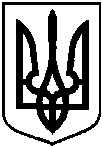 Проектоприлюднено«___»_________ 20__ р.від __ ______ 20__ року № ____ – МРм. СумиЗаступник голови постійної комісії з питань архітектури, містобудування, регулювання земельних відносин, природокористування та екології Сумської міської радиВ.М. ГончаровНачальник управління архітектури та містобудування Сумської міської ради-головний архітекторА.В. КривцовЗавідувач сектору юридичного забезпечення та договірних відносин відділу фінансового забезпечення та правових питань управління архітектури та містобудування Сумської міської радиБ.П. БерестокПерший заступник міського головиВ.В. ВойтенкоНачальник правового управління Сумської міської радиО.В. ЧайченкоСекретар Сумської міської радиА.В. Баранов